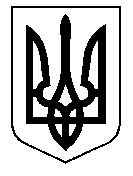 ТАЛЬНІВСЬКА РАЙОННА РАДАЧеркаської областіР  І  Ш  Е  Н  Н  Я09.12.2013                                                                                     № 24-4/VIПро створення в селі Заліське  на базі існуючої загальноосвітньої школи та дошкільного навчального закладу навчально-виховного комплексуВідповідно до пункту 20 частини 1 статті 43, статті 59 Закону України «Про місцеве самоврядування в Україні», пункту 5 статті 36 Закону України «Про освіту», пункту 3 статті 9 Закону України «Про загальну середню освіту», пункту 3 статті 12 Закону України «Про дошкільну освіту», Положення про навчально-виховний комплекс «дошкільний навчальний заклад-загальноосвітній навчальний заклад», «загальноосвітній навчальний заклад-дошкільний навчальний заклад», затвердженого постановою Кабінету Міністрів України від 12.03.2003 № 306, та з метою створення необхідних умов для здобуття дітьми дошкільного і шкільного віку дошкільної та загальної середньої освіти, врахувавши рішення Заліської сільської ради від 11 листопада 2013 року № 35/1 «Про створення навчально-виховного комплексу «дошкільний навчальний заклад - загальноосвітній навчальний заклад» на базі Заліської загальноосвітньої школи І-ІІ ступенів та дошкільного навчального закладу «Берізка» та рішення педагогічної ради Заліської  загальноосвітньої школи  І-ІІ ступенів від 12.11.2013 року протокол № 3, висновки постійних комісій районної ради з питань управління комунальною власністю, утримання житлово-комунального господарства, роботи транспорту, зв’язку, торговельного та побутового обслуговування населення та з питань захисту населення від наслідків Чорнобильської катастрофи, охорони здоров'я та соціального захисту населення, освіти, культури, засобів масової інформації, сім’ї і молодіжної політики, фізкультури та спорту, районна рада ВИРІШИЛА:1. Реорганізувати шляхом перетворення до 1 березня 2014 року Заліську  загальноосвітню школу І-ІІ ступенів та дошкільний навчальний заклад «Берізка» Заліської сільської ради    в  Заліський навчально-виховний комплекс «дошкільний навчальний заклад - загальноосвітня школа І-ІІ ступенів» Тальнівської районної ради.2. Затвердити Статут Заліського навчально-виховного комплексу «дошкільний навчальний заклад - загальноосвітня школа І-ІІ ступенів» Тальнівської районної ради (додається). 3. Для реорганізації Заліської  загальноосвітньої школи І-ІІ ступенів та дошкільного навчального закладу «Берізка» Заліської сільської ради  в Заліський  навчально-виховний комплекс «дошкільний навчальний заклад - загальноосвітня школа І-ІІ ступенів» Тальнівської районної ради створити комісію в складі:1. Рушай Леся Іванівна - заступник голови районної ради, голова комісії;2. Івченко Василь Іванович - заступник голови райдержадміністрації,заступник голови комісії (за згодою);3. Безталанна Лариса Георгіївна - головний спеціаліст відділу освітирайдержадміністрації, секретар комісії.Члени комісії:4. Івченко Вікторія Анатоліївна - радник голови районної ради з питаньюридичного забезпечення діяльності ради;5. Литвинюк Ірина Олексіївна - заступник головного бухгалтера відділуосвіти райдержадміністрації;6. Пироженко Валентина Андріївна - начальник відділу з питань    управління комунальною власністю виконавчого апарату районної ради;7. Савченко Надія Петрівна  - директор Заліської загальноосвітньої школи І-ІІ ступенів;8. Сусла Галина Петрівна  - Заліський  сільський  голова;9. Шевченко Ольга Степанівна – завідуюча дошкільним навчальним закладом «Берізка» Заліської сільської ради.4. Комісії з реорганізації Заліської загальноосвітньої школи І-ІІ ступенів та дошкільного навчального закладу «Берізка» Заліської сільської ради  в Заліський навчально-виховний комплекс «дошкільний навчальний заклад - загальноосвітня школа І-ІІ ступенів» Тальнівської районної ради по закінченню процедури перетворення подати на затвердження голові районної ради акти прийому - передачі майна закладів.5. Відділу освіти райдержадміністрації:5.1. До 1 березня 2014 року:5.1.1. забезпечити навчально-виховний комплекс відповідно до штатного розпису: педагогічними кадрами, обслуговуючим персоналом;5.1.2. сформувати контингент вихованців дошкільних різновікових груп, надати необхідну організаційно - методичну допомогу, сприяти забезпеченню навчальними посібниками та ігровим матеріалом;5.1.3. провести перевірку готовності до роботи приміщень, де знаходитиметься дошкільна різновікова група;5.1.4. забезпечити безперервну роботу дошкільних різновікових груп навчально-виховних комплексів району у літній період.6. фінансовому управлінню спільно з відділом освіти райдержадміністрації до 01.03.2014 року вирішити питання фінансування:6.1. заробітної плати педагогічного та обслуговуючого персоналу дошкільних різновікових груп;6.2. гарячого харчування дітей різновікових  дошкільних груп навчально-виховного комплексу з розрахунку відшкодування батьками до 30% його вартості.7. Контроль за виконанням рішення покласти на постійні комісії районної ради з питань управління комунальною власністю, утримання житлово-комунального господарства, роботи транспорту, зв’язку, торговельного та побутового обслуговування населення та з питань захисту населення від наслідків Чорнобильської катастрофи, охорони здоров'я та соціального захисту населення, освіти, культури, засобів масової інформації, сім’ї і молодіжної політики, фізкультури та спорту.Голова районної ради                                                                      В.Глухенький